Supporting Virtual Meetings Using Zoom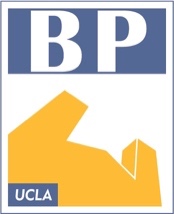 Cheat Sheet for Troubleshooting Tech IssuesIf someone is having issues joining the meeting:Confirm you’re using the right meeting link.Switch to Chrome as your browser and retry.Use this link to test your internet connection, video and audio.If NONE of the above work:They can install the Zoom app on their phone or tablet and join from that; ORThey can just dial in using your phone.If someone can’t find their Zoom window after launching it:Ask them to minimize all their other application windows – it is probably hiddenIf someone can’t hear other people or be heard:Suggest they test their mic and speakers → help them find the audio menu in the bottom left of the Zoom panelIf there is distracting background noise:Mute everyone; if that’s not an option because you want a discussion, then…Use the Manage Participant list to see whose microphone keeps lighting up – then mute that individualIf you hear an echo, reverb or feedback:Mute everyone or ask everyone to mute themselves; if not resolved, then…See if anyone has joined from two devices (eg. laptop and phone) – and if so, ask them to mute themselves on BOTH devices and turn down the volume on one deviceIf the speaker gets stuck or people see “your connection is unstable”:Ask the person to turn off their video and just use audio – it will free up bandwidthIf the problem persists, ask the person to hang-up and rejoin via phone onlyIf someone doesn’t have the same functionality (eg. chat, view options, etc.)They probably joined using their browser rather than the Zoom appLet them know it’s OK and they won’t be missing anything critical even if they don’t have all the bells and whistles